FORM AP1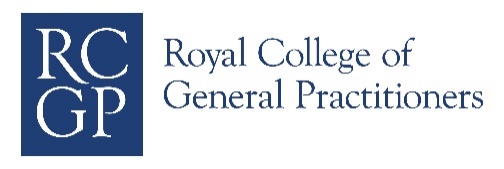 MRCGPRequest for review of examination result - Stage 1 (AKT/SCA)Before completing this form, please refer to the Examination Appeals Policy and Procedure which can be found on the RCGP website.Please return your completed form to exams@rcgp.org.ukName of traineeGMC numberDate component sat.A separate request must be made for each componentAKTSCASCAReason for review of examination result – please indicate below why you are requesting a review of your examination result. Reason for review of examination result – please indicate below why you are requesting a review of your examination result. Reason for review of examination result – please indicate below why you are requesting a review of your examination result. Reason for review of examination result – please indicate below why you are requesting a review of your examination result. Supporting evidence – please provide an overview of the supporting evidence submitted.Supporting evidence – please provide an overview of the supporting evidence submitted.Supporting evidence – please provide an overview of the supporting evidence submitted.Supporting evidence – please provide an overview of the supporting evidence submitted.Signed by traineeDateDate of bank transfer of feeDate received by RCGP